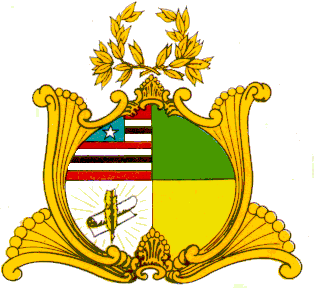 ESTADO DO MARANHÃOASSEMBLEIA LEGISLATIVA DO MARANHÃOGabinete do Deputado Edson Araújo Av. Jerônimo de Albuquerque, S/N, Sítio Rangedor – COHAFUMA/CEP: 65.071-750Fone: Geral (098) 3269-3279/3280 (fax), e-mail: edsonaraujo@al.ma.gov.brSão Luís – MaranhãoREQUERIMENTO Nº.    2017                      Senhor Presidente,Nos termos do que dispõe o Regimento Interno deste Poder, requeiro a Vossa Excelência, que após a aprovação do Plenário, seja submetido ao regime de tramitação de urgência, para discussão e votação em Sessão Extraordinária a realizar-se logo após a presente sessão o Projeto de Lei n.º 129/2016, de minha autoria, que dispõe sobre a gratuidade da expedição de carteira de identidade estudantil para alunos de Escolas públicas da rede Estadual. Plenário Deputado “Nagibb Haickel”, do Palácio “Manoel Bequimão”, em 31 de março de 2017.Edson AraújoDeputado Estadual PSB